Bestimmt haben Sie den Begriff „Propaganda“ bereits einmal gehört. Aber was bedeutet er?Über die folgende Webseite finden Sie viele Zitate teils berühmt, teils berüchtigter Personen, die sich zu diesem Begriff geäußert haben: https://gutezitate.com/zitate/propaganda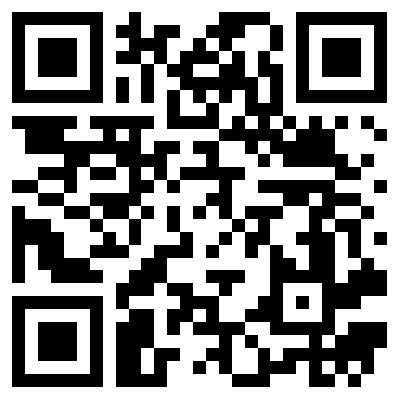 Aufgabe:Sortieren Sie Zitate danach, welche Bedeutung Sie Propaganda zugestehen. Wählen Sie mindestens fünf aus. Beschreiben Sie Ihr Ergebnis in 2-3 Sätzen. Wählen Sie mindestens zwei der Zitate aus: eines, dem Sie zustimmen und eines, dem Sie widersprechen. Begründen Sie in beiden Fällen Ihre Wahl.Tauschen Sie Ihre Begründungen mit einem Tandempartner aus.Formulieren Sie eine erste Annäherung an eine Begriffsdefinition, indem Sie die Satzanfänge fortschreiben. Sie können einen Satzanfang mehrmals verwenden, Sie müssen nicht alle Anfänge wählen. Formulieren Sie damit insgesamt bitte mindestens 3 Sätze.Propaganda ist in jedem Fall…Propaganda kann nicht…Mit Propaganda kann man…Wirksam ist Propaganda, weil…Gefährlich wird Propaganda, wenn…